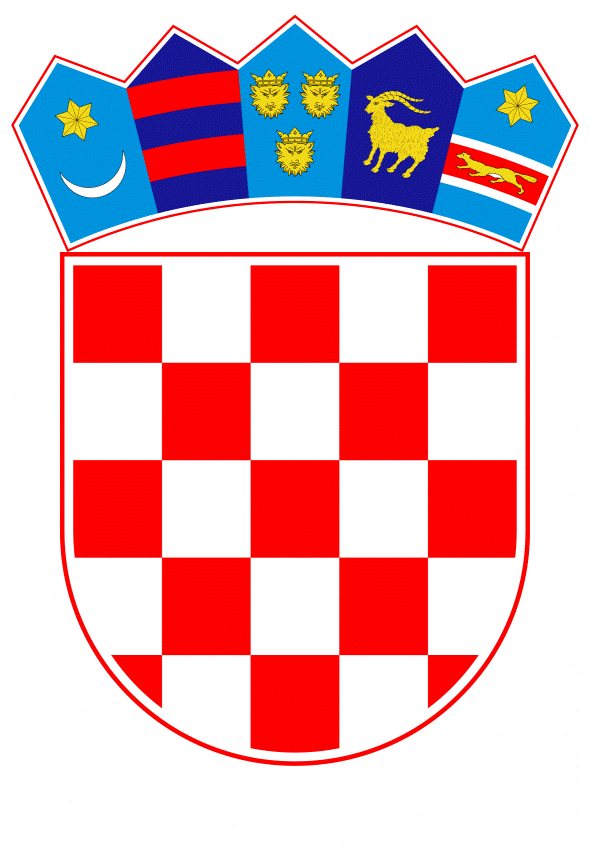 VLADA REPUBLIKE HRVATSKEZagreb, 8. veljače 2023.______________________________________________________________________________________________________________________________________________________________________________________________________________________________Banski dvori | Trg Sv. Marka 2  | 10000 Zagreb | tel. 01 4569 222 | vlada.gov.hrPrijedlog	Na temelju članka 1. i članka 31. stavka 3. Zakona o Vladi Republike Hrvatske („Narodne novine“, br. 150/11, 119/14, 93/16, 116/18 i 80/22), a u vezi s člankom 36. Zakona o tržištu rada („Narodne novine" broj 118/18, 32/20 i 18/22), Vlada Republike Hrvatske je na sjednici održanoj  _________ 2023. godine donijelaZ A K LJ U Č A K Vlada Republike Hrvatske podržava donošenje mjera pomoći za Sisačko-moslavačku županiju iz nadležnosti Hrvatskog zavoda za zapošljavanje.Mjere pomoći dodjeljuju se u okviru mjera aktivne politike zapošljavanja i obuhvaćaju potpore za zapošljavanje i samozapošljavanje te potpore za mobilnost radne snage.Ovaj Zaključak objavit će se Narodnim novinama. KLASA:URBROJ:Zagreb, 									PREDSJEDNIK																		  		      mr. sc. Andrej PlenkovićO b r a z l o ž e nj eVlada Republike Hrvatske podržava donošenje mjera pomoći za Sisačko-moslavačku županiju iz nadležnosti Hrvatskog zavoda za zapošljavanje.Mjere pomoći dodjeljuju se u okviru mjera aktivne politike zapošljavanja koje sukladno članku 36. Zakona o tržištu rada („Narodne novine“ br. 118/2018, 32/2020 i 18/2022) donosi Upravno vijeće Hrvatskog zavoda za zapošljavanje.Mjere pomoći obuhvaćaju:1. Potpore za zapošljavanje u Sisačko-moslavačkoj županiji – radi se o de minimis potpori kojom se poslodavcima omogućuje zapošljavanje radnika na području Sisačko-moslavačke županije financiranjem 100% troška bruto I plaće u trajanju od godine dana.2. Potpore za samozapošljavanje - podnositeljima zahtjeva koji registriraju poslovni subjekt na području Sisačko-moslavačke županije omogućuje se dodijeliti potporu u iznosu do 15.000,00 eura bez obzira koju od prihvatljivih djelatnosti registriraju.3. Mobilnost radne snage – Biram Hrvatsku – korisnicima potpore za samozapošljavanje u  2023. godini registriranima na području Sisačko-moslavačke županije, a koji su izvršili promjenu prebivališta na način da su se preselili iz ostalih županija Republike Hrvatske, omogućuje se iznos potpore od 7000 eura.Sredstva za provedbu mjera pomoći za Sisačko-moslavačku županiju iz nadležnosti Hrvatskog zavoda za zapošljavanje osigurana su u Državnom proračunu Republike Hrvatske za 2023. godinu u ukupnom iznosu od 6 milijuna eura. Predlagatelj:Ministarstvo rada, mirovinskoga sustava, obitelji i socijalne politikePredmet:Prijedlog zaključka o podržavanju donošenja mjera pomoći za Sisačko-moslavačku županiju iz nadležnosti Hrvatskog zavoda za zapošljavanje